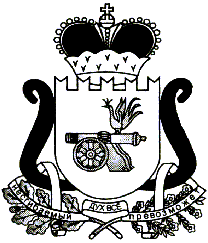 АДМИНИСТРАЦИЯ   МУНИЦИПАЛЬНОГО ОБРАЗОВАНИЯ«ЕЛЬНИНСКИЙ  РАЙОН» СМОЛЕНСКОЙ ОБЛАСТИП О С Т А Н О В Л Е Н И Е от  05.03.2024  № 117г. ЕльняО внесении изменений в постановление Администрации муниципального образования «Ельнинский район» Смоленской области от 08.02.2024 № 67Администрация муниципального образования «Ельнинский район» Смоленской областип о с т а н о в л я е т:1. Внести в постановление Администрации муниципального образования «Ельнинский район» Смоленской области от 08.02.2024 №67 следующие изменения:1.1. В названии постановления Администрации муниципального образования «Ельнинский район» Смоленской области от 08.02.2024 №67 слова «постановление Администрации муниципального образования «Ельнинский район» Смоленской области от 18.12. 2021 №700» заменить словами «постановление Администрации муниципального образования «Ельнинский район» Смоленской области от 18.12. 2020 №700».1.2. В пункте 1 постановления Администрации муниципального образования «Ельнинский район» Смоленской области от 08.02.2024 №67 слова «постановление Администрации муниципального образования «Ельнинский район» Смоленской области от 18.12. 2021 №700» заменить словами «постановление Администрации муниципального образования «Ельнинский район» Смоленской области от 18.12. 2020 №700».2. Контроль за исполнением настоящего постановления возложить на заместителя Главы муниципального образования «Ельнинский район» Смоленской области С.В. Кизунову.Глава муниципального образования «Ельнинский район» Смоленской области 				Н.Д. МищенковИсп. Е.И. ЗайцеваРазослать: пр., отд.экон.-2тел. 4-32-2029.02.2024гРазработчик:Е.В. Зизинател. 4-15-4429.02.2024гИсп. Е.И. ЗайцеваВизы:А.Б. Лысенков   _____________«___»______ 2024 г.С.В. Кизунова   _____________«___»______ 2024 г.А.А. Ковалев  _____________«___»______ 2024 г.